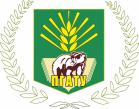 МИНИСТЕРСТВО НАУКИ И ВЫСШЕГО ОБРАЗОВАНИЯ РОССИЙСКОЙ ФЕДЕРАЦИИфедеральное государственное бюджетное образовательное учреждение высшего образования «Пермский государственный аграрно-технологический университет имени академика Д.Н. Прянишникова»(ФГБОУ ВО Пермский ГАТУ)Инженерный факультетПРИКАЗ______________									№ С- ______Заголовок приказаПРИКАЗЫВАЮ:ТЕКСТОснование: (представление, заявление…)Проректор по УВРМП								Л.Е. Красильникова